Rentrée 20202 CAP APR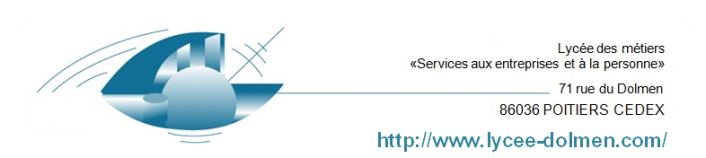 Lycée des Métiers « LE DOLMEN »Liste des manuels ScolairesLycée des Métiers « LE DOLMEN »Liste des manuels ScolairesDisciplineDisciplinetitreISBNAuteur 1Auteur2EditeurPrix publicDisciplineDisciplinetitreISBNAuteur 1Auteur2Editeur(Sans remise)AnglaisAnglaisPAS DE MANUELPAS DE MANUELPAS DE MANUELPAS DE MANUELPAS DE MANUELPAS DE MANUELMathématiquesMathématiquesPAS DE MANUELPAS DE MANUELPAS DE MANUELPAS DE MANUELPAS DE MANUELPAS DE MANUELFrançaisPas de manuelPas de manuelPas de manuelPas de manuelPas de manuelPas de manuelPas de manuelFrançaisPas de manuelPas de manuelPas de manuelPas de manuelPas de manuelPas de manuelPas de manuelFrançaisPas de manuelPas de manuelPas de manuelPas de manuelPas de manuelPas de manuelPas de manuel